ΔΕΛΤΙΟ ΤΥΠΟΥΕΠΙΣΚΕΨΗ  ΠΕΡΙΦΕΡΕΙΑΚΟΥ ΔΙΕΥΘΥΝΤΗ ΣΤΑ ΒΑΘΜΟΛΟΓΙΚΑ ΚΕΝΤΡΑ ΘΕΣΣΑΛΟΝΙΚΗΣ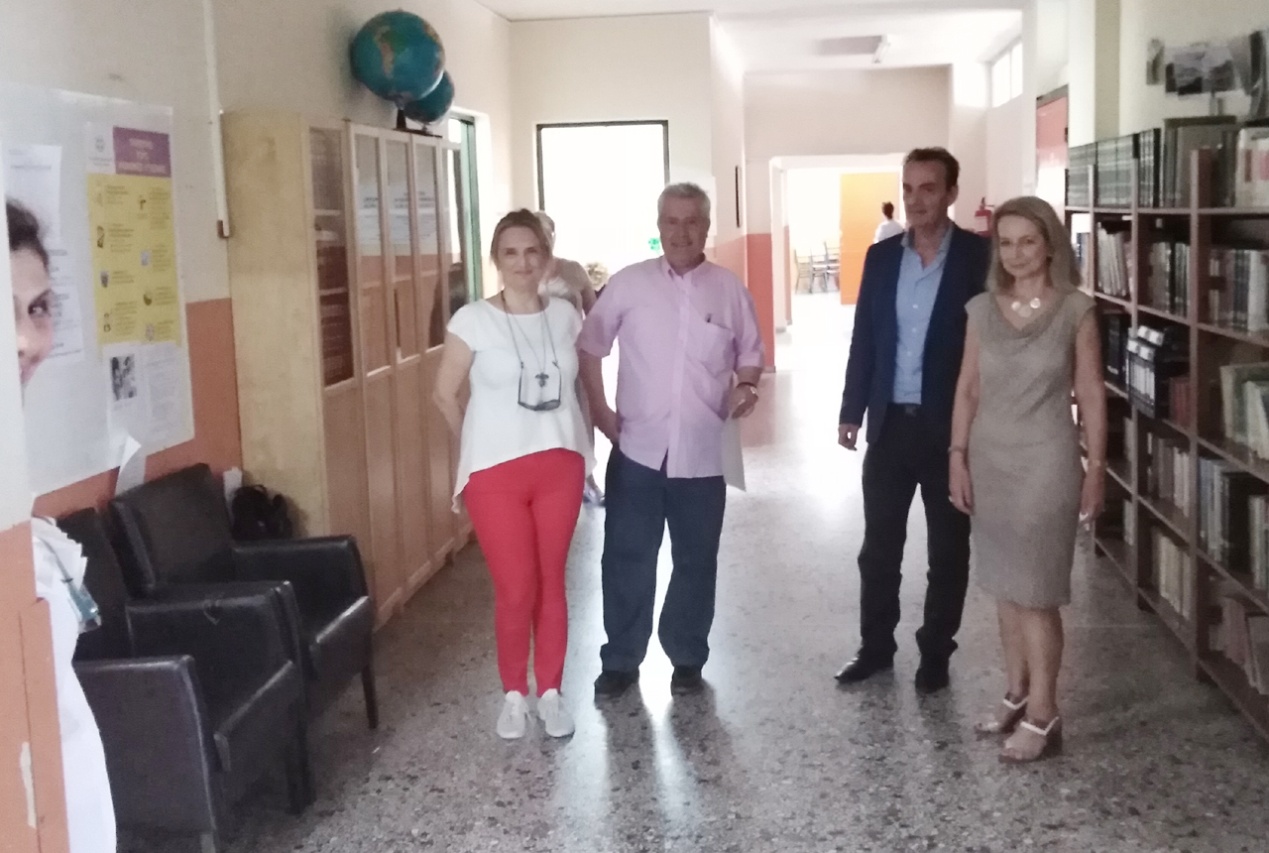 Την Παρασκευή 19 Ιουνίου ο κ. Κόπτσης επισκέφτηκε όλα τα Βαθμολογικά Κέντρα Ανατολικής και Δυτικής Θεσσαλονίκης. Σκοπός της επίσκεψής του ήταν να συνομιλήσει με τους Προέδρους και τους Εκπαιδευτικούς των Βαθμολογικών Κέντρων και να ενημερωθεί για την πορεία της εξέλιξης της Βαθμολόγησης των γραπτών των Πανελλαδικών Εξετάσεων.Οι Πρόεδροι των Βαθμολογικών διαβεβαίωσαν τον Περιφερειακό Διευθυντή ότι όλα βαίνουν καλώς και διαπιστώθηκε η απουσία προβλημάτων.Τέλος, ο κ. Κόπτσης ευχαρίστησε τα μέλη της εκπαιδευτικής κοινότητας για την πολύτιμη συνεισφορά τους στο σημαντικό αυτό έργο και ευχήθηκε σε όλους καλή επιτυχία.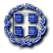 ΕΛΛΗΝΙΚΗ ΔΗΜΟΚΡΑΤΙΑΥΠΟΡΓΕΙΟ ΠΑΙΔΕΙΑΣ ΚΑΙ ΘΡΗΣΚΕΥΜΑΤΩΝ-----------ΠΕΡΙΦΕΡΕΙΑΚΗ ΔΙΕΥΘΥΝΣΗΠ/ΘΜΙΑΣ ΚΑΙ Δ/ΘΜΙΑΣ ΕΚΠΑΙΔΕΥΣΗΣΚΕΝΤΡΙΚΗΣ ΜΑΚΕΔΟΝΙΑΣ-----------